Приложение 1NEWS IN BRIEF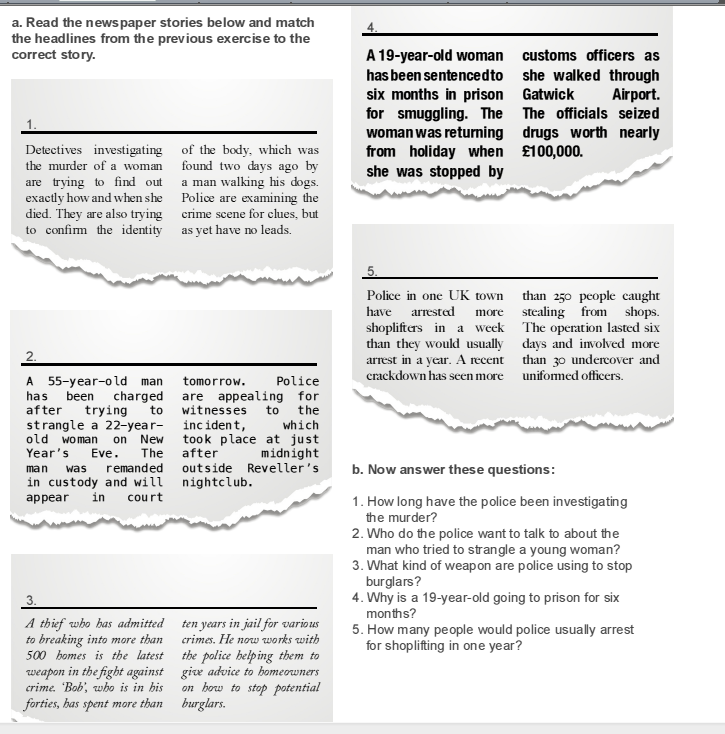 